TRAINING OF TEACHERS for the Roll-Out of PPST-RPMS (District Level)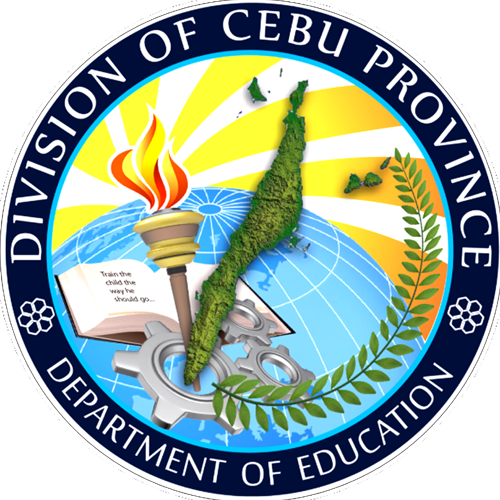 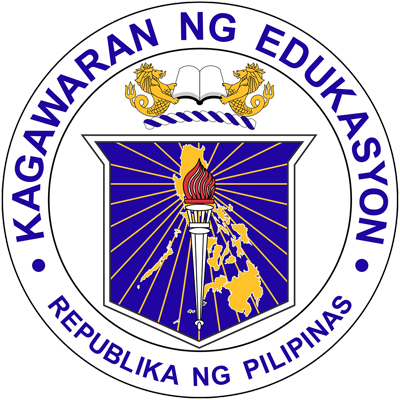 LILOAN CENTRAL ELEMENTARY SCHOOLPoblacion, Liloan, CebuMay 16 - 18, 2019REFLECTION JOURNALI have learned:_________________________________________________________________________________________________________________________________________________________________________________________________________________________________________________________________________________________________________________________________________________________________________________________________I realized:_________________________________________________________________________________________________________________________________________________________________________________________________________________________________________________________________________________________________________________________________________________________________________________________________My commitment:_________________________________________________________________________________________________________________________________________________________________________________________________________________________________________________________________________________________________________________________________________________________________________________________________Prepared by: _____________________________	                    Checked by: ____________________________________________________________________________________________________________________TRAINING OF TEACHERS for the Roll-Out of PPST-RPMS (District Level)LILOAN CENTRAL ELEMENTARY SCHOOLPoblacion, Liloan, CebuMay 16 - 18, 2019REFLECTION JOURNALI have learned:_________________________________________________________________________________________________________________________________________________________________________________________________________________________________________________________________________________________________________________________________________________________________________________________________I realized:_________________________________________________________________________________________________________________________________________________________________________________________________________________________________________________________________________________________________________________________________________________________________________________________________My commitment:_________________________________________________________________________________________________________________________________________________________________________________________________________________________________________________________________________________________________________________________________________________________________________________________________Prepared by: _____________________________	                    Checked by: __________________________